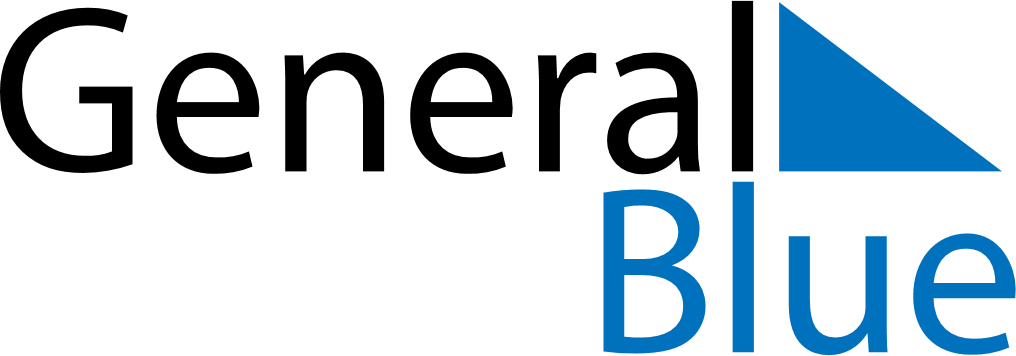 April 2024April 2024April 2024The NetherlandsThe NetherlandsSundayMondayTuesdayWednesdayThursdayFridaySaturday123456Easter Monday789101112131415161718192021222324252627King’s Day282930